RomâniaJudeţul VranceaUAT Comuna PaunestiNr 2030 / 24.02.2022Aprobat,PrimarPopa GheorgheDOCUMENTAŢIE DE ATRIBUIRE A CONTRACTULUI AVÂND CA OBIECT PACHET  ALIMENTAR PENTRU PREŞCOLARII ŞI ELEVII DIN CADRUL ŞCOLILOR DE PE RAZA COMUNEI PAUNESTI I. Autoritatea contractată: UAT Comuna PaunestiAdresa poştala: Str. Unirii nr. 1, Localitatea: Paunesti Cod poştal: 627260, Romania,Punct(e) de contact: UAT Comuna Paunesti, Tel. +40237268104, Email:primaria@paunesti.ro, Fax: +40237268104, Adresa internet (URL):www.paunesti.roII. Obiectul contractului: Prestarea serviciilor de catering pentru ,,Pachet alimentar pentru prescolari si elevii din cadrul scolilor de pe raza comunei PaunestiClasificare CPV: 55520000-1 - Servicii de catering (Rev.2)III. Modalitatea de atribuire: Procedură simplificată proprie.IV. Descrierea succintă a contractului:Contractantul va asigura Pachet alimentar pentru prescolari si elevii din cadrul scolilor de pe raza comunei Paunesti pentru anul 2022  in limita fondurilor disponibile conform caietului de sarcini.Operatorul economic declarat câştigător al procedurii va asigura pachetele alimentare pentru prescolari si elevii din cadrul scolilor de pe raza comunei PaunestiDetalierea serviciilor ce se vor presta in cadrul contractului se găseşte in caietul de sarcini ataşat.Valoarea estimata: 390.826 lei fără TVA1IV. Durata contractului: pana la terminarea bugetului începând de la data încheierii contractului.V. Condiţii referitoare la contract:1. Garanţie de participare: Cuantumul garanţiei de participare este de: 3900 lei.Perioada de valabilitate a garanţiei de participare este de 30 de zile de la termenul limita dedepunere a ofertelor. Autoritatea contractanta poate solicita extinderea perioadei de valabilitate aofertei caz in care perioada de valabilitate a garanţiei de participare trebuie prelungită în modcorespunzător.Garanţia de participare se constituie prin virament bancar sau printr-un instrument de garantareemis in condiţiile legii de o societate bancara ori de o societate de asigurări, care nu se afla insituaţii speciale privind autorizarea ori supravegherea, in condiţiile legii (art. 36 alin. (1) dinHotărârea Guvernului nr. 395/2006 pentru aprobarea normelor de aplicare ale Legii nr. 98/2016privind achiziţiile publice).Contul IBAN al achizitorului este RO22TREZ6945006XXX000284, deschis la TrezoreriaAdjud, iar codul fiscal este 4560213. Dovada constituirii garanţiei de participare trebuie sa fieprezentata in original cel mai târziu la data si ora-limita de depunere a ofertelor la sediulachizitorului din Romania, judeţul Vrancea, localitatea Paunesti, strada Unirii nr. 1(art. 36 alin. (7) din Hotărârea Guvernului nr. 395/2006 pentru aprobarea normelor de aplicareale Legii nr. 98/2016 privind achiziţiile publice). Garanţia de participare emisa in alta limbadecât româna va fi prezentata in original şi va fi însoţita de traducerea autorizata in limbaromână.2. Garanţie de bună execuţie: Nu3. Sursa de finanţare: O.U.G. nr. 9/2020 V. Condiţii de participare:1. Situaţia personală a ofertantuluiCerinţa 1 – Neîncadrarea in situaţiile prevăzute la art. 164 din Legea nr. 98/2016 privindachiziţiile publice.Condiţie de calificare: Ofertantul (asociaţii in cazul ofertelor comune, subcontractanţii în cazulsubcontractării şi terţii susţinători in cazul susţinerii) sau membrii organelor de administrare, deconducere sau de supraveghere al respectivului operator economic precum si persoanele care auputere de reprezentare, de decizie sau de control in cadrul acestuia nu trebuie să se afle insituaţiile prevăzute la art. 164 din Legea nr. 98/2016 privind achiziţiile publice.Documente de confirmare: Documentul unic de achiziţie european din care trebuie sa rezulteneîncadrarea in dispoziţiile art. 164 din Legea nr. 98/2016 privind achiziţiile publice.Cerinţa 2 – Neîncadrarea in situaţiile prevăzute la art. 165 din Legea nr. 98/2016 privindachiziţiile publice.Condiţie de calificare: Ofertantul (asociaţii in cazul ofertelor comune, subcontractanţii in cazulsubcontractării si terţii susţinători in cazul susţinerii) nu trebuie să se afle in situaţiile prevăzutela art. 165 din Legea nr. 98/2016 privind achiziţiile publice.Documente de confirmare: Documentul unic de achiziţie european din care trebuie sa rezulteneîncadrarea in dispoziţiile art. 165 din Legea nr. 98/2016 privind achiziţiile publice.Prezentarea Autorizatiilor sanitar-veterinar/Documente ANSVSA doveditoare, prin care se atestă respectarea normelor legale în vigoare, certificat constatator si certificat ORC.Cerinţa 3 – Neîncadrarea in situaţiile prevăzute la art. 167 din Legea nr. 98/2016 privindachiziţiile publiceCondiţie de calificare: Ofertantul (asociaţii in cazul ofertelor comune, subcontractanţii in cazulsubcontractării si terţii susţinători in cazul susţinerii) nu trebuie sa se afle in situaţiile prevăzute2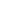 la art. 167 din Legea nr. 98/2016 privind achiziţiile publice.Referitor la situaţiile de conflict de interese in cadrul sau in legătura cu prezenta proceduraprecizam ca la nivelul autoritarii contractante sunt persoane cu funcţie de decizie următorii:----Popa Gheorghe primar UAT Comuna Paunesti),Duman Vasilica viceprimar UAT Comuna Paunesti,Drug Mariana secretar UAT Comuna Paunesti,Ignat Liviu ( Serviciul Achiziții Publice), UAT Comuna Paunesti,Dumitriu Ana contabil UAT Comuna PaunestiDocumente de confirmare: Documentul unic de achiziţie european din care trebuie sa rezulteneîncadrarea in dispoziţiile art. 167 din Legea nr. 98/2016 privind achiziţiile publice.2. Capacitatea de exercitare a activităţii profesionaleCerinţă unică - Dovedirea faptului ca obiectul contractului are corespondent in obiectul deactivitate al ofertantului.Condiţie de calificare: Ofertantul (asociaţii in cazul ofertelor comune si daca este cazul,subcontractantul) trebuie să facă dovada faptului ca obiectul contractului are corespondent inobiectul sau de activitate (in cazul asociaţilor/ subcontractantului doar pentru partea din contractpe care o vor realiza). Nu se solicita ca obiectul contractului sa aibă echivalent in obiectulprincipal de activitate al ofertantului (aşa cum este înscris el in Certificatul constatator/Actulconstitutiv/Statutul sau documentul echivalent) ci poate sa se regăsească si in activităţilesecundare.Documente de confirmare: Documentul unic de achiziţie european din care trebuie sa rezulte caobiectul contractului are corespondent in obiectul de activitate al ofertantului.3. Capacitatea tehnică şi/sau profesionalăCerinţa 1 - Dovedirea experienţei similareCondiţie de calificare: Ofertantul (asociaţii in cazul ofertelor comune si daca este cazul terţulsusţinător in situaţia susţinerii si/sau subcontractantul) trebuie sa facă dovada faptului ca a prestatservicii similare în ultimii 3 ani (de exemplu: servicii de catering etc) invaloare cumulata de minim: 250.000 lei fără T.V.A., 1 contract pana la 3 contracte.Documente de confirmare: Documentul unic de achiziţie european din care trebuie să rezulte că,în ultimii 3 ani, au fost prestate servicii similare în valoare cumulata de minim: 250.000 lei fărăT.V.A., 1 cotract pana la 3 cotracte.Cerinţa 2: - Informaţii privind subcontractanţii-Operatorul economic care intenţionează sa subcontracteze o parte/părţii din contract vaprezenta DUAE care include informaţii solicitate cu privire la subcontractanţi.Se considera subcontractare orice tip de raport juridic intre ofertantul care prezintă o ofertaindividuala sau comuna, pe de o parte, si un alt operator economic ori un profesionist, in3înţelesul Codului Civil, pe de alta parte, prin care acesta din urma realizează pentru primul oriceactivitate (servicii sau lucrări) legate de îndeplinirea contractului de execuţie care va fi încheiatprin finalizarea procedurii de atribuire.VI. Criteriul de atribuire: Preţul cel mai scăzut.Se va selecta oferta cu cel mai mic preţ, raportat la valoarea fără T.V.A., în condiţiile respectăriiîn totalitate a condiţiilor de depunere a ofertei solicitate.În cazul in care se constată că ofertele clasate pe primul loc au preţuri egale, autoritateacontractantă va solicita respectivilor ofertanţi, pentru departajare, o nouă propunere financiară înplic închis, caz în care contractul va fi atribuit ofertantului a cărui nouă propunere financiară arepreţul cel mai scăzut.VII. Ofertele inacceptabile şi neconforme vor fi respinse.13. Ofertele vor fi considerate inacceptabile, in temeiul art. 137 alin (2) din Hotărârea nr.95/2016, în următoarele situaţii:a) se încadrează în categoria celor prevăzute la art. 132 alin. (3);b) a fost depusă de un ofertant care nu îndeplineşte una sau mai multe dintre criteriile decalificare stabilite în documentaţia de atribuire sau nu a completat DUAE în conformitate cucriteriile stabilite de autoritatea contractantă;c) constituie o alternativă la prevederile caietului de sarcini, alternativa care nu poate fi luată înconsiderare deoarece în anunţul de participare nu este precizată în mod explicit posibilitateadepunerii unor oferte alternative, iar respectiva ofertă alternativă, nu respecta cerinţele minimeprevăzute în caietul de sarcini;d) nu asigură respectarea reglementărilor obligatorii referitoare la condiţiile specifice de muncăşi de protecţie a muncii, atunci când aceasta cerinţa este formulată în condiţiile art. 51 alin. (2)din Lege;e) preţul, fără TVA, inclus în propunerea financiară depăşeşte valoarea estimată comunicatăprin anunţul de participare şi nu există posibilitatea disponibilizării de fonduri suplimentarepentru îndeplinirea contractului de achiziţie publică respectiv;f) preţul, fără TVA, inclus în propunerea financiară depăşeşte valoarea estimată comunicatăprin anunţul de participare şi, deşi există posibilitatea disponibilizării de fonduri suplimentarepentru îndeplinirea contractului de achiziţie publică respectiv, se constată că acceptarea uneiastfel de oferte ar conduce la modificarea substanţială în sensul art. 55 alin. (2) lit. a);g) în urma verificărilor prevăzute la art. 210 din Lege se constată că oferta are un preţ/costneobişnuit de scăzut pentru ceea ce urmează a fi furnizat/prestat/executat, astfel încât nu sepoate asigura îndeplinirea contractului la parametrii cantitativi şi calitativi solicitaţi prin caietulde sarcini;h) oferta este depusă cu nerespectarea prevederilor art. 60 alin. (1) lit. d) şi e) din Lege, raportatla data-limită stabilită pentru depunerea cererilor de participare/ofertelor şi/sau oricând peparcursul evaluării acestora;i) ofertantul refuză să prelungească perioada de valabilitate a ofertei şi a garanţiei departicipare;j) oferta şi documentele care o însoţesc nu sunt semnate cu semnătură electronică extinsă,bazată pe un certificat calificat, eliberat de un furnizor de servicii de certificare acreditat;k) în cazul în care unei oferte îi lipseşte una din cele două componente, aşa cum sunt precizatela art. 3 alin. (1) lit. hh) din Lege.23. Ofertele vor fi considerate neconforme in temeiul art. 137 alin (3) din Hotărârea nr.95/2016, în următoarele situaţii:a) nu satisface în mod corespunzător cerinţele caietului de sarcini;b) conţine propuneri de modificare a clauzelor contractuale pe care le-a stabilit autoritatea4contractantă în cadrul documentaţiei de atribuire, care sunt în mod evident dezavantajoasepentru aceasta din urmă, iar ofertantul, deşi a fost informat cu privire la respectiva situaţie, nuacceptă renunţarea la clauzele respective.c) conţine în cadrul propunerii financiare preţuri care nu sunt rezultatul liberei concurenţe şicare nu pot fi justificate;d) propunerea financiară nu este corelată cu elementele propunerii tehnice ceea ce ar puteaconduce la executarea defectuoasă a contractului, sau constituie o abatere de la legislaţiaincidentă, alta decât cea în domeniul achiziţiilor publice;e) în cadrul unei proceduri de atribuire pentru care s-a prevăzut defalcarea pe loturi, oferta esteprezentată fără a se realiza distincţia pe loturile ofertate, din acest motiv devenind imposibilăaplicarea criteriului de atribuire pentru fiecare lot în parte.VIII. Modul de prezentare a propunerii tehnicePropunerea tehnica va fi elaborata astfel încât aceasta sa respecte in totalitate cerinţele impuseprin caietul de sarcini. În cazul în care pe parcursul îndeplinirii contractului, se constată faptul căanumite elemente ale propunerii tehnice sunt inferioare sau nu corespund cerinţelor prevăzute încaietul de sarcini prevalează prevederile acestuia din urma.Propunerea tehnica va conţine:---matricea de conformitate;modelul de contract însuşit ;declaraţia privind respectarea reglementărilor obligatorii în domeniile mediului, social si alrelaţiilor de muncă;In situaţia in care caietul de sarcini cuprinde in conţinutul său nume de mărci, de produse orireferiri la diverse standarde tehnice sau de tip ISO acestea se vor interpreta prin alăturareamenţiunii "sau echivalent".IX. Modul de prezentare a propunerii financiarePropunerea financiara va fi elaborata astfel încât aceasta să furnizeze preţul (cu şi fără T.V.A.)pentru toate serviciile ce vor fi prestate si bunurile accesorii ce vor fi livrate. Valoarea TVA (incazul operatorilor economici plătitori de T.V.A.) se evidenţiază distinct.Achizitorul nu va accepta majorarea preţului contractului .Propunerea financiară va fi exprimată exclusiv în lei, fără TVA şi are caracter ferm şiobligatoriu, din punct de vedere al conţinutului pe toată perioada de valabilitate a ofertei.Propunerea financiară va conţine "Formularul de oferta" însoţit de Centralizatorul depreţuri (Anexă la formularul de ofertă), care va cuprinde toate cheltuielile necesare prestăriiserviciilor şi care implică îndeplinirea obligaţiilor contractuale.Perioada de valabilitate a ofertei: 30 de zile de la termenul limită de depunere a ofertelor.Orice ofertă valabilă pentru o perioadă mai mică decât cea precizată în prezenta documentaţie deselecţie va fi respinsă ca fiind neconformă.X. Alte informaţiiOfertantul are obligaţia de a elabora oferta în conformitate cu prevederile menţionate îninvitaţia de participare şi caietul de sarcini.Oferta are caracter ferm şi obligatoriu din punct de vedere al conţinutului pe toată perioadaderulării achiziţiei publice, ofertantul având obligaţia de a exprima în ofertă preţul în lei, preţcare va rămâne neschimbat pe toată perioada desfăşurării procedurii de achiziţie publică.5Oferta se va depune cu scrisoare de înaintare, intr-un plic (pe care se va menţiona numele siadresa sa) care va contine: scrisoarea de înaintare, împuternicire scrisă, semnata dereprezentantul/reprezentanţii legal/legali ai ofertantului, pentru persoana/persoanele careparticipa la şedinţa de deschidere a ofertelor si sunt autorizate sa angajeze ofertantul in procedurapentru atribuirea contractului de achiziţie publica, garanţia de participare la procedura. DUAE,propunerea tehnica si cea financiara vor fi prezentate in dosare separate. Documentele din fiecaredosar vor fi semnate pe fiecare pagina, de către reprezentantul autorizat sa angajeze ofertantul incontract. De asemenea acestea vor fi numerotate crescător de la prima pana la ultima pagina, peaceasta din urma fiind trecuta menţiunea „ULTIMA PAGINA”. Plicul va purta de asemeneamenţiunea "A nu se deschide înainte de data de 07.03.2022".Ofertele se vor depune la sediul Primariei Paunesti, Str. Unirii, nr. 1,Localitatea Paunesti, judeţul Vrancea, Romania, până la data de 07.03.2022, ora 1200.Ofertantii vor lua in considerare forța majoră sau starea de impreviziune, tinand cont decondițiile în care măsurile dispuse de autorități pentru limitarea extinderii pandemiei vor afectaposibilitatea de îndeplinire a obligațiilor contractuale, astfel contractul nu va mai produce efecte.Eventualele clarificări cu privire la documentaţie de atribuire pot fi obţinute în urma solicitărilorprimite în scris la Fax: 0237268104, e-mail: primaria@paunesti.ro    Achizitii PubliceIgnat LiviuIntocmit,Ignat Liviu6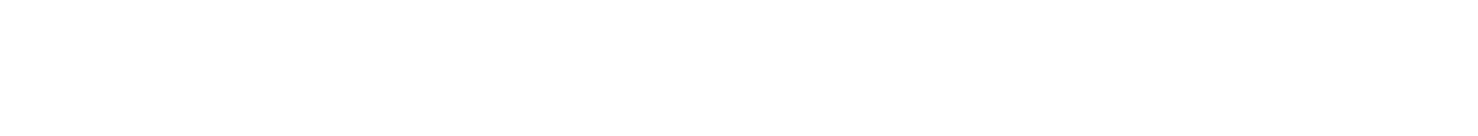 